Outcome Evaluation Planner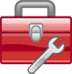 The Outcome Evaluation Planner associates the Measurable Evidence from you SMART Desired Outcomes Statement Tool with measures you select for testing them.Make as many copies of the tool as you need. Enter the number (#) for each Measurable Evidence item from the SMART Outcomes tool.Enter a Measure appropriate to each Measurable Evidence item.Enter the study Design & Collection Method associated with each measure. It could be the same for all measures, or you could be using multiple designs or collection methods.Define the Sample population, including the size, for each measure. It could be the same.Enter the number of times you plan to use the measure in the Frequency column.  If you plan to survey a sample population multiple times—perhaps a pre-test, post-test, and follow-up—enter that total. Outcome Evaluation Planner#MeasureDesign & Collection MethodSampleFrequency________________________________________